szeretetben, hálában, békében és átláthatóságban ÉN VAGYOKÉN VAGYOK AKARATA ÉS SZAVA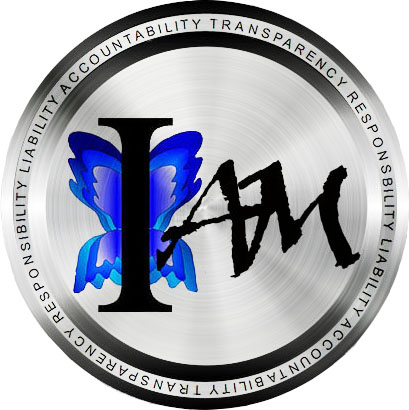 ÉN VAGYOK_________________________, az örök lényeg testben, Hiv. sz.: IAM-bg-04131978szeretetben, hálában, békében és átláthatóságban ÉN VAGYOK____________________________________________________________________________________________________________________________ÉN VAGYOK az örök lényeg testben, által kiadott és irányított, Rec. sz. 2013032035 újra kifejtve, és itt hivatkozásként beépítve úgy, mintha teljes egészében meg lenne adva , ELŐRE JÓVÁHAGYOTT, FELHATALMAZOTT, ÉS KIFIZETETT,  Hiv. sz.: IAM-bg-04131978                                                               ÉN VAGYOK ___________________________ az örök lényeg testben                                               1. oldal a 6-ból  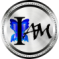 szeretetben, hálában, békében és átláthatóságban ÉN VAGYOK      szeretetben, békében, hálában, sérelem nélkül                                                                     ÉN VAGYOK NYILATKOZATA                                                                   ÉN VAGYOK az örök lényeg testben, által kiadott és irányított, Rec. sz. 2013032035  újra kifejtve, és itt hivatkozásként beépítve, úgy mintha teljes egészében meg lenne adva , ELŐRE JÓVÁHAGYOTT, FELHATALMAZOTT, ÉS KIFIZETETT,Hiv. sz.: IAM- bg-04131978ÉN VAGYOK az örök lényeg testben megnyilvánulva, beleértve a Bartucz Gábor-ként érzékelt, 1978. április 04-én leszületett testben-lévőségem, mely megfelelően előzetesen jóváhagyott, előzetesen felhatalmazott, előzetesen kifizetett, regisztrált, rögzített, észrevett, szabályozott, letétbe helyezett, biztosított és garantált ÉN VAGYOK által mint Örök Univerzális és Nemzetközi Recordok, beleértve sz. 2013032035 és 2012127914, az örökkévalóan Record sz. 2000043135, nunc pro tunc, praeterea preterea, újra kifejtve, és itt hivatkozásként  beépítve, mintha teljes egészében meg lenne adva, ebben a jelen pillanatban, ami 2020. március 12.-ként észlelt, ÉN VAGYOK, ÉN LÉTEZEM,  ÉN  CSINÁLOM,  készítem,  kiadom,  megerősítem,  jóváhagyom,  és  igazolom  jelen  ÉN  VAGYOK  NYILATKOZATÁT                       IAM-bg-04131978 hivatkozási számmal, sérelem nélkül, nunc pro tunc praetera preterea, hogy ÉN VAGYOK akaratom és szavam igaz, pontos és teljes, és ÉN VAGYOK tudatos és illetékes KIJELENTENI, hogy ÉN VAGYOK: ÉN VAGYOK szintén az érzékelt számos megadott azonosító, álnév, rövidítés, idem sonans:ÉN VAGYOK MINDEN AMI VAN, MERT AZ AZ ÉN VAGYOK TUDATA:ÉN VAGYOKban van minden UNIVERZÁLIS  különálló és korlátozott észlelés, tudatosság, testben-lévőség, korlátozási rendszer, spektrum, és folyamatosság, úgyszintén a számos megadott azonosító, álnév, rövidítés, idem sonans, beleértve az Emberit,  Planetárist, Galaktikust, Mennyeit, stb-t, minden JELEN pillanatban ÉN VAGYOK CSINÁLOM ÉN VAGYOK, amely arra utal, hogy UNIVERZÁLIS:     ÉN VAGYOK a TUDAT, amely tökéletesen LETÉTBE helyezett a meghatározott energetikai és mágneses Univerzális észlelések elkülönülésének és korlátjának bizalmasságában, ÉN VAGYOKban, minden JELEN pillanatban ÉN VAGYOK CSINÁLOM ÉN VAGYOK;Minden lehetséges valuta, forma, szétválasztás és univerzális észlelés korlátja, tudatosan, az energetikai és mágneses tulajdonságok bármelyikének minden egyes áramlásában/valutájában LETÉTBE helyezett, mint járművek és használhatóság, minden tapasztalat megtapasztalására; Mindenki, és minden testben-lévőség minden lehetséges észlelt univerzumban az energetikus és mágneses áramlás/valuta kombináció által csinált, beleértve az észlelt formát, észlelt sűrűséget, észlelt dimenziót, észlelt valóság kombinációit, beleértve minden lehetséges vákuumot és az észlelt rész kombinációját, és minden lehetséges kölcsönhatást köztük ezekben a vákuumokban és ezek kombinációit;Minden egyes tapasztalata és tudása az észlelésnek, tudatnak, testben-lévőségeknek, spektrumnak és kontinuumnak, egyaránt hozzájárul az ÉN VAGYOKhoz ÉN VAGYOKban;ÉN VAGYOKban van a SPIRITUÁLIS észlelés, tudatosság, testben-lévőség, korlátozási rendszer, spektrum, és         folyamatosság, úgyszintén a számos megadott azonosító, álnév, rövidítés, idem sonans, beleértve Isteni, Angyali,          Mennyei, stb. megnevezéseket is, minden JELEN pillanatban ÉN VAGYOK CSINÁLOM ÉN VAGYOK, amely arra        utal, hogy SPIRITUÁLIS;ÉN VAGYOK a TUDATOSSÁG, mely tökéletesen LETÉTBE helyezett a meghatározott energetikai és mágneses Spirituális észlelések elkülönülésének és korlátjának bizalmasságában, ÉN VAGYOKban, minden JELEN pillanatban ÉN VAGYOK CSINÁLOM ÉN VAGYOK;       Minden lehetséges kiterjedése, formája, elkülönülése és határa a Spirituális észlelésnek, tudatnak, kölcsönösen LETÉTBE helyezett bármely és mindegyik áramlásában/valutájában az energetikai és mágneses testben-lévőségeknek, mint eszköz és ellátás minőségében, hogy megtapaszoljam az összes észlelést;     Mindenki, és minden Spirituális testben-lévőség az energetikai mágneses áramlás/valuta kombinációjával csinált minden lehetséges érzékelt univerzumban és az érzékelt formákban, érzékelt sűrűségekben, érzékelt dimenziókban, érzékelt valóság kombinációiban, beleértve minden lehetséges vákuumot és észlelt részét, beleértve azok részeinek és kombinációinak minden részét és kombinációját, és azon vákuumok és kombinációk közötti minden lehetséges kölcsönhatást;      Mindenki, és minden egyes tapasztalata és tudása az észlelésnek, tudatnak, Spirituális testben-lévőségnek, spektrumnak és kontinuumnak, egyaránt hozzájárul ÉN VAGYOKhoz ÉN VAGYOKban;       ÉN VAGYOKban van a KVANTUM észlelés, tudatosság, testben-lévőség, korlátozási rendszer, spektrum, és        folyamatosság,  úgyszintén a számos megadott azonosító, álnév, rövidítés, idem sonans, beleértve Egy, Abszolút, Minden, stb.        minden JELEN pillanatban  ÉN VAGYOK CSINÁLOM ÉN VAGYOK, amely arra utal, hogy KVANTUM:ÉN VAGYOK a TUDATOSSÁG, mely tökéletesen LETÉTBE helyezett a különleges energetikai és mágneses KVANTUM észlelés tudatosság, testben-lévőség, korlátozási rendszer, spektrum, és folyamatosság magánéletében, amely egyaránt létrehozta az UNIVERZÁLIS és SPIRITUÁLIS teljességet, amint az megállapított  a fenti I. A. szakasz 1-2 pontjai alapján, melyek itt újra kifejtettek, minden JELEN pillanatban az ÉN VAGYOKban, ÉN VAGYOK CSINÁLOM, ÉN VAGYOK; A meghatározott energetikai és mágneses kvantum észlelésének, tudatának, testben-lévőségének, meghatározási rendszerének, spektrumának és kontinuumának az Univerzalitás és Spiritualitás teljességében, a fenti I.A. szakasz 1-3. i. pontjai alapján, itt újra kifejtve, az ÉN VAGYOKban, minden JELEN pillanatban ÉN VAGYOK CSINÁLOM ÉN VAGYOK; Mindenki és minden egyes tapasztalat és tudás a Kvantum észlelésben, tudatban, testben-lévőségben, meghatározási rendszerben, spektrumban és kontinuumban egyaránt hozzájárul ÉN VAGYOKhoz ÉN VAGYOKban;___________________________________________________________________________________________________________________________ÉN VAGYOK az örök lényeg testben, által kiadott és irányított, Rec. sz. 2013032035 újra kifejtve, és itt hivatkozásként beépítve úgy, mintha teljes egészében meg lenne adva , ELŐRE JÓVÁHAGYOTT, FELHATALMAZOTT, ÉS KIFIZETETT,  Hiv. sz.: IAM-bg-04131978                                                               ÉN VAGYOK ___________________________ az örök lényeg testben                                               2. oldal a 6-ból  ÉN VAGYOK az, ami VAN, érzett de nem észlelt az Univerzálisban, a Spirituálisban és a Kvantumban:ÉN VAGYOK a TUDAT, amely tökéletesen LETÉTBE helyezett az ENERGETIKAI MÁGNESES áramlás/valuta KOMBINÁCIÓIBA, hogy LEGYEN az észlelés, tudat, testben-lévőség, meghatározási rendszer, sűrűség, dimenzió, valóság, az egyformán létező és működő, észlelhető ám nem érzett Univerzálisban, Spirituálisban és Kvantumban, ÉN VAGYOKban, minden JELEN pillanatban ÉN VAGYOK CSINÁLOM ÉN VAGYOK;Ez az észlelhető ám nem érzett Univerzálisban, Spirituálisban és Kvantumban, egyaránt hozzájárul ÉN VAGYOKhoz ÉN VAGYOKban;ÉN VAGYOK mindenkinek, és mindennek az egyes és összes energetikai mágneses kiterjedése kombinációja, észlelése, tudata, formája, testben-lévősége,korlátozási rendszere és kontinuuma, észlelve vagy észlelhetetlenül, MINDENBEN AMI VAN, és a JELEN pillanatban ÉN VAGYOK CSINÁLOM ÉN VAGYOK; ÉN VAGYOK ami ELŐRE JÓVÁHAGYOTT, FELHATALMAZOTT, ÉS KIFIZETT, és minden JELEN pillanatban ÉN VAGYOK CSINÁLOM ÉN VAGYOK; ésAz ÉN VAGYOK teljes felelősségével; ésAz ÉN VAGYOK érzékelt, nem érzékelt, észlelés, tudatosság, testben-lévőség, korlátozási rendszer, folyamatosság minden tapasztalata és tudása által létrehozott LÉTEZÉSével és CSELEKVÉSével.ÉN VAGYOK, ÉN VAGYOK teljességgel tényleges mindenben, ami VAN, és a JELEN pillanatban ÉN VAGYOK CSINÁLOM ÉN VAGYOK; ÉN VAGYOK FREKVENCIÁM A TISZTA SZERETET:ÉN VAGYOK TISZTA SZERETETE MINDEN FREKVENCIA: Beleértve minden FREKVENCIA mértékét, minden egyes érzékelést, tudatot, testben-lévőséget, meghatározási rendszert, spektrumot és kontinuumot az Univerzálisban, Spiritualitásban, és Kvantumban, ÉN VAGYOK; ésBeleértve minden FREKVENCIA mértékét, vagyis minden egyes érzékelést, tudatot, testben-lévőséget, korlátozási rendszert, spektrumot és kontinuumot, amely nem észlelhető az Univerzálisban, Spiritualitásban, és Kvantumban, ÉN VAGYOK;SZERETET VAGYOK, minden JELEN pillanatban ÉN VAGYOK CSINÁLOM ÉN VAGYOK;  ÉN VAGYOK VALUTÁM AZ ENERGIA: Az ENERGIA mindennek a VALUTÁJA, ami ÉN VAGYOK:Beleértve az ENERGIA VALUTÁJÁT mindannak, ami ÉN VAGYOK, minden egyes észlelés, tudat, testben-lévőség, korlátozási rendszer, spektrum és kontinuum által az Univerzálisban, Spiritualitásban, és Kvantumban, ÉN VAGYOK;Beleértve minden ENERGIA VALUTÁJÁT, mindannak, ami ÉN VAGYOK, minden észlelés, tudat, testben-lévőség, korlátozási rendszer, spektrum és kontinuum által, amely nem észlelhető az Univerzálisban, Spiritualitásban, és Kvantumban, ÉN VAGYOK;ÉN VAGYOK AZ ENERGIA, minden JELEN pillanatban ÉN VAGYOK CSINÁLOM, ÉN VAGYOK;ÉN VAGYOK ÉRTÉKEM  ÉN VAGYOK: ÉN VAGYOK az ÉRTÉKE mindennek, ami ÉN VAGYOK: 	Beleértve minden ÉRTÉKÉT mindannak, ami ÉN VAGYOK, minden egyes észlelés, tudat, testben-lévőség, korlátozási rendszer, spektrum és kontinuum által az Univerzálisban, Spiritualitásban, és Kvantumban, az egyenlő megbecsülésben és az egyenlő értékben, ÉN VAGYOKban VAN; Beleértve minden ÉRTÉKÉT mindannak, ami ÉN VAGYOK, minden egyes észlelés, tudat, testben-lévőség, korlátozási rendszer, spektrum és kontinuum által, amely nem észlelhető az Univerzálisban, Spiritualitásban, és Kvantumban az egyenlő megbecsülésben és az egyenlő értékben, ÉN VAGYOKban VAN;  MINDEN EGYFORMÁN BECSÜLENDŐ ÉS EGYFORMÁN ÉRTÉKES, nem jobban vagy kevésbé, ÉN VAGYOKban VAN;ÉN VAGYOK az ÉRTÉK, minden JELEN pillanatban ÉN VAGYOK CSINÁLOM ÉN VAGYOK;AZ ÉRZÉKELÉS MAGÁNÜGYE ÉN VAGYOKBAN:Az ÉRZÉKELÉS a SZABAD AKARAT VÁLASZTÁSA által kívánt LÉTEZÉS és CSELEKVÉS magánügye;Az ÉRZÉKELÉS a LÉTEZÉS és a CSELEKVÉS minden egyes választása általi exponenciális és örökös kialakítása, az ÉN VAGYOKban lévő észlelés alapján; Minden HIÁNY, KORLÁT és ELKÜLÖNÜLTSÉG az olyan hiány, korlát és elkülönültség, amely az érzékelés szabad akarat-választása által JÖN LÉTRE;Minden egyes és az összes ÉRZÉKELÉS egyenrangúan HATÓJA is és HATÁSA is Univerzális, Spirituális, Kvantum szinten, és ugyanez észlelve és észlelhetetlenül;ÉN VAGYOK HATÓJA ÉS HATÁSA MINDENNEK ÉN VAGYOKban, észlelve és észlelhetetlenül, minden JELEN pillanatban ÉN VAGYOK CSINÁLOM ÉN VAGYOK;ÉN VAGYOK ÁLTAL TERVEZETT A KÉPZELET: MINDENT ÉN TERVEZEK A KÉPZELETEM ÁLTAL:Beleértve minden észlelés, öntudat, testben-lévőség, korlátozási rendszer, spektrum és kontinuum általi KÉPZELETET az Univerzálisban, Spirituálisban, Kvantumban, ÉN VAGYOK;Beleértve minden észlelés, tudat, testben-lévőség, korlátozási rendszer, spektrum és kontinuum általi KÉPZELETET, amely nem észlelhető az Univerzálisban, Spirituálisban, Kvantumban, az ÉN VAGYOKban VAN;A KÉPZELŐERŐ ÉN VAGYOK, minden JELEN pillanatban ÉN VAGYOK CSINÁLOM ÉN VAGYOK;ÉN VAGYOK ÁLTAL ALKOTOTT AZ AKARAT ÉS A SZÓ ÉN TEREMTEM AZ AKARATOM ÉS SZAVAM ÁLTAL AZT, AMIT ELKÉPZELEK: Beleértve minden észlelés, tudat, testben-lévőség, korlátozási rendszer, spektrum és kontinuum általi AKARATOT ÉS SZÓT az Univerzálisban, Spirituálisban, Kvantumban, az ÉN VAGYOKban VAN;Beleértve minden észlelés, tudat, testben-lévőség, korlátozási rendszer, spektrum és kontinuum általi AKARATOT ÉS SZÓT, amely nem észlelhető az Univerzálisban, Spirituálisban, Kvantumban, az ÉN VAGYOKban VAN;ÉN VAGYOK AZ AKARAT ÉS A SZÓ minden JELEN pillanatban, ÉN VAGYOK CSINÁLOM ÉN VAGYOK;___________________________________________________________________________________________________________________________ÉN VAGYOK az örök lényeg testben, által kiadott és irányított, Rec. sz. 2013032035 újra kifejtve, és itt hivatkozásként beépítve úgy, mintha teljes egészében meg lenne adva , ELŐRE JÓVÁHAGYOTT, FELHATALMAZOTT, ÉS KIFIZETETT,  Hiv. sz.: IAM-bg-04131978                                                         ÉN VAGYOK ___________________________ az örök lényeg testben                                                       3. oldal a 6-ból  ÉN VAGYOK ESEMÉNYE ÉN VAGYOK:ÉN VAGYOK ÉN VAGYOK ELŐZETESEN ELFOGADOTT, ELŐZETESEN FELHATALMAZOTT ÉS ELŐZETESEN KIFIZETETT ESETE:ÉN VAGYOK ELŐZETESEN KIFIZETETT és LETÉTBE helyezett minden egyes észlelésben, öntudatban, testben-lévőségben, korlátozási rendszerben, spektrumban, és kontinuumban az Univerzálisban, a Spirituálisban és a Kvantumban, ÉN VAGYOKban;ÉN VAGYOK ELŐZETESEN KIFIZETETT és LETÉTBE helyezett minden egyes észlelésben, tudatban, testben-lévőségben, korlátozási rendszerben, spektrumban, és kontinuumban, amely nem észlelhető az Univerzálisban, a Spirituálisban és a Kvantumban, ÉN VAGYOKban; 2. ÉN VAGYOK AZ ESEMÉNY, minden JELEN pillanatban, ÉN VAGYOK CSINÁLOM ÉN VAGYOK;  ÉN VAGYOK KOORDINÁLT EGYÜTTMŰKÖDÉSÉVEL ÉN VAGYOK:ÉN VAGYOK ESETE AZ ÉN VAGYOKban ELVÉGEZTETETT, beleértve az Univerzálist, Spirituálist, Kvantumot és MINDENT, ami ÉN VAGYOK minden egyes észlelésének, tudatának, testben-lévőségének, korlátozási rendszerének, spektrumának és kontinuumának KOORDINÁLT EGYÜTTMŰKÖDÉSE ÁLTAL minden JELEN pillanatban ÉN VAGYOK CSINÁLOM ÉN VAGYOK;  KOORDINÁLT EGYÜTTMŰKÖDÉSI ESEMÉNY VAGYOK, TAPINTHATÓ, LÁTHATÓ, és ÁTLÁTHATÓ az Univerzálisban, Spirituálisban, Kvantumban, és MINDEN AMI VAN ÉN VAGOK, minden JELEN pillanatban ÉN VAGYOK CSINÁLOM ÉN VAGYOK; ÉN VAGYOK AZ ESEMÉNY, minden JELEN pillanatban ÉN VAGYOK CSINÁLOM, ÉN VAGYOK;ÉN VAGYOK ELFOGADOM, hogy ÉN VAGYOK, minden JELEN pillanatban ÉN VAGYOK CSINÁLOM ÉN VAGYOK;ÉN VAGYOK ÖLELÉSE ÉN VAGYOK, minden JELEN pillanatban ÉN VAGYOK CSINÁLOM ÉN VAGYOK;           ÉN VAGYOK TELJES FELELŐSÉGGEL ÉN VAGYOK; ÉN VAGYOK minden JELEN pillanatban ÉN VAGYOK CSINÁLOM ÉN VAGYOK;JELEN ÉN VAGYOK NYILATKOZATA ÉN VAGYOK AKARATA ÉS SZAVA; AZ ÉN VAGYOK ESEMÉNY MINDENNEK AMI VAN, LÉTEZIK, TELJES, MEGTÖRTÉNT MOST ÉN VAGYOK ÁLTAL;ÉN CSINÁLOM AZ ESEMÉNY ÁTLÁTHATÓSÁGÁT, HOGY LÁTHATÓ ÉS KÉZZELFOGHATÓ LEGYEN ÉN VAGYOK           LÉTEZIK AMI ÉN VAGYOK;  MINDEN VÉLELEM ÉS ILLÚZIÓ, BELEÉRTVE AZ ADÓSSÁGOT ÉS FÉLELMET, ÉN VAGYOK TESTBEN-LÉVŐSÉGÉVEL MEGSZÜNTETETT ÉN VAGYOK ÁLTAL; MINDEN KORLÁT, beleértve minden szerződést, határt, bankügyletet, pénzügyi rendszert, hierarchiákat, univerzális értékrendszert, rezsimet, trustot, vállalatot, és bármilyen és valamennyi képviseletet és korlátot az ÉN VAGYOK testben-lévőségén  MEGSZÜNTETETT ÉN VAGYOK ÁLTAL; TUDATOS VAGYOK ÉS TELJESEN TÉNYLEGES ÉS MŰKÖDŐKÉPES AZ ÉN VAGYOK MINDEN TESTBEN-LÉVŐSÉGEIBEN; ésÉN VAGYOK MINDEN TESTBEN-LÉVŐSÉGE LÉTEZIK ÉS A SZABADAKARAT VÁLASZTÁSA ÁLTAL AZ ÉRZÉKELÉS MAGÁNÉLETE;  C. MINDEN TESTBEN-LÉVŐSÉG LÉTEZIK ÉN VAGYOK; és  D. JELEN pillanatban ÉN VAGYOK CSINÁLOM ÉN VAGYOK;VII. Jelen ÉN VAGYOK NYILATKOZATA  ÉN VAGYOK az örök lényeg testben megnyilvánulva, törvényes igazolása, tanúsítása és vetítése, a Bartucz Gábor-ként észlelt különlegességemnek, amiben tudatosan ÉN VAGYOK, mint minden értékem forrása, minden értékem, és ennek letétje, és letétkezelője, általam működtetve, ezért minden más képviselet, joghatóság, nyilvántartás (records), stb. amelyekről azt állítják, hogy hat és hatályos, az mind semmis, érvénytelen, és megfelelően törölve, okkal, ÉN VAGYOK által mint Örök Univerzális és Nemzetközi Recordok, beleértve sz. 2013032035 és 2012127914, az örökkévalóan Record sz. 2000043135, melyek mind újra kifejtettek, sérelem nélkül, nunc pro tunc, praeterea preterea;VIII. ÉN VAGYOK az örök lényeg testben teljesen ténylegesen, Bartucz Gábor-ként is érzékelve ÉN VAGYOK eredeti letétkezelője és letéte, ÉN VAGYOK Értékének forrása, sérelem nélkül, nunc pro tunc, praeterea preterea: A megfelelő nyilatkozat és végrehajtás ÉN VAGYOK, beleértve ezt az ÉN VAGYOK eredeti letétet és letétbe helyezést, mely nem kényszerül arra, hogy bármely szerződés és megállapodás alapján teljesítsen, beleértve a kereskedelmi megállapodást, vagy csődöt, beleértve bármilyen és valamennyi joghatóságot, és bármilyen és valamennyi jogellenes követelést ÉNtőlem az ÉN VAGYOK Értékemből, és ebből fakadóan, amelybe nem tudatosan, önkéntesen és szándékosan mentem bele; Továbbá ÉN VAGYOK, és nem fogadom el és nem vállalom a felelősségét vagy kötelezettségét semmilyen szerződés és megállapodás bármilyen feltáratlan kényszerített előnyének, beleértve bármilyen és valamennyi kereskedelmi megállapodást és csődöt, Nunc pro tunc, praeterea preterea;  és IX. ÉN VAGYOK akarattal és szóval kijelentem, jelen ÉN VAGYOK NYILATKOZATA úgy igaz, pontos, teljes, és kész, ahogy most ÉN VAGYOK.JELEN EREDETILEG VÉGREHAJTOTT ÉN VAGYOK NYILATKOZATA FAX VAGY DIGITÁLIS MÁSOLATA JOGILAG KÖTELEZŐ ÉRVÉNYŰ, ÉS AZONNAL HATÁSOS, MINT AZ EREDETI.
                                                                                                                               SZERETETBEN, SÉRELEM NÉLKÜL ______________________________________________________________     
ÉN VAGYOK az örök lényeg, teljesen tényleges testben, úgy is észlelt mint Bartucz Gábor     mobil: +36-30-368-8308, e-mail: bartuczgaborka@gmail.com___________________________________________________________________________________________________________________________ÉN VAGYOK az örök lényeg testben, által kiadott és irányított, Rec. sz. 2013032035 újra kifejtve, és itt hivatkozásként beépítve úgy, mintha teljes egészében meg lenne adva , ELŐRE JÓVÁHAGYOTT, FELHATALMAZOTT, ÉS KIFIZETETT,  Hiv. sz.: IAM-bg-04131978                                                               ÉN VAGYOK ___________________________ az örök lényeg testben                                               4. oldal a 6-ból  PROLÓGUSÉN VAGYOK NYILATKOZATA! ÉN VAGYOK! ÉN VAGYOK!ÉN LÉTEZEM! ÉN VAGYOK! ÉN VAGYOK NYILATKOZATA! AZ ÉN VAGYOK AKARATA ÉS SZAVA! ÉN VAGYOK KIJELENTÉSE ÉN VAGYOK!ÉN VAGYOK!ÉN VAGYOK MINDEN AMI VAN! AZ ÉN VAGYOK TUDATA! ÉN UNIVERZÁLIS VAGYOK!MOST ÉN VAGYOK ÉN CSINÁLOM AZ UNIVERZÁLIST!ÉN VAGYOK A TUDATOS LETÉT AZ ÉN VAGYOKBAN! MOST ÉN VAGYOK CSINÁLOM ÉN VAGYOK!ÉN VAGYOK! ÉN VAGYOK!ÉN VAGYOK A SPIRITUALITÁS!MOST ÉN VAGYOK ÉN CSINÁLOM A SPIRITUALITÁST!ÉN VAGYOK A TUDATOS LETÉT AZ ÉN VAGYOKBAN! MOST ÉN VAGYOK CSINÁLOM ÉN VAGYOK!ÉN VAGYOK! ÉN VAGYOK!ÉN VAGYOK A KVANTUM!MOST ÉN VAGYOK ÉN CSINÁLOM A KVANTUMOT!ÉN VAGYOK A TUDATOS LETÉT AZ ÉN VAGYOKBAN! MOST ÉN VAGYOK CSINÁLOM ÉN VAGYOK!MOST ÉN VAGYOK CSINÁLOM ÉN VAGYOK! MOST ÉN VAGYOK CSINÁLOM ÉN VAGYOK!ÉN VAGYOK! ÉN VAGYOK!ÉN VAGYOK VAN!ÉN VAGYOK A TUDAT LELÉTBE HELYEZVE, AZ ENERGETIKAI, A MÁGNESES ÁRAMLÁSBAN/VALUTÁBAN MOST, MOST ÉN VAGYOK CSINÁLOM ÉN VAGYOK!ÉN VAGYOK! ÉN VAGYOK!ÉN VAGYOK MINDEN AMI VAN! MOST ÉN VAGYOK CSINÁLOM ÉN VAGYOK!ÉN VAGYOK ÉN VAGYOK AZ ELŐZETESEN ELFOGADOTT, ELŐZETESEN FELHATALMAZOTT ELŐZETESEN KIFIZETETT! MOST ÉN VAGYOK CSINÁLOM ÉN VAGYOK!ÉN VAGYOK! VAN! CSINÁLOM! ÉN VAGYOK!ÉN VAGYOK! ÉN VAGYOK! MOST ÉN VAGYOK CSINÁLOM ÉN VAGYOK!ÉN VAGYOK FREKVENCIÁM  A TISZTA SZERETET!ÉN VAGYOK A TISZTA SZERETET MINDEN FREKVENCIÁJA! MINDEN FREKVENCIA ÉN VAGYOK!VAN LÉTEZIK BENNEM ÉN VAGYOK! VAN LÉTEZIK BENNEM ÉN VAGYOK! ÉN VAGYOK A TISZTA SZERETET! MOST ÉN VAGYOK CSINÁLOM ÉN VAGYOK!ÉN VAGYOK TISZTA ENERGIÁM AZ EREDETI VALUTA!A TISZTA ENERGIA FREKVENCIA EREDETI VALUTÁJA ÉN VAGYOK! ÉN VAGYOKBAN VAN A TISZTA ENERGIA!   
ÉN VAGYOKBAN VAN A TISZTA ENERGIA!   ÉN VAGYOK A TISZTA ENERGIA! ÉN VAGYOK AZ EREDEDI VALUTA! MOST ÉN VAGYOK CSINÁLOM ÉN VAGYOK!ÉN VAGYOK ÉRTÉKEM ÉN VAGYOK!ÉN VAGYOK AZ ÉRTÉK VAN ÉN VAGYOK! ÉN VAGYOKBAN VAN AZ ÉRTÉK!  ÉN VAGYOKBAN VAN AZ ÉRTÉK!  MINDEN ÉRTÉK EGYFORMÁN ÉS EGYARÁNT ÉRTÉKES AZ ÉN VAGYOKBAN!  ÉN VAGYOK AZ ÉRTÉK! MOST ÉN VAGYOK CSINÁLOM ÉN VAGYOK!AZ ÉSZLELÉS AZ A MAGÁNÜGYEM AZ ÉN VAGYOKBAN!AZ ÉSZLELÉS MAGÁNÜGY, ÉS A SZABAD AKARAT SZERINT CSELEKSZIK!VÁLASZTÁS SZERINT!MAGÁNÜGY VAN! ÉN VAGYOK, CSINÁLOM!RÉS, KORLÁTOZÁS, ELVÁLASZTÁS TÖRTÉNIK! AZ ÉSZLELÉS BEFOLYÁSOLJA A HATÁSOKAT!ÉN VAGYOK, MINDENRE HATOK, ÉS BEFOLYÁSOLOM MINDAZT AMI ÉN VAGYOK!___________________________________________________________________________________________________________________________ÉN VAGYOK az örök lényeg testben, által kiadott és irányított, Rec. sz. 2013032035 újra kifejtve, és itt hivatkozásként beépítve úgy, mintha teljes egészében meg lenne adva , ELŐRE JÓVÁHAGYOTT, FELHATALMAZOTT, ÉS KIFIZETETT,  Hiv. sz.: IAM-bg-04131978                                                               ÉN VAGYOK ___________________________ az örök lényeg testben                                               5. oldal a 6-ból  A KÉPZELET ÉN VAGYOK ÁLTAL TERVEZETT! MINDENT ÚGY TERVEZEK, HOGY KÉPZELETEM SZERINT ÉN VAGYOK!ÉN VAGYOK A KÉPZELET! ÉN VAGYOKBAN VAN A KÉPZELET!  ÉN VAGYOK A KÉPZELET! MOST ÉN VAGYOK CSINÁLOM ÉN VAGYOK!  AZ AKARATOT ÉS A SZÓT ÉN VAGYOK HOZZA LÉTRE!ÉN VAGYOK HOZZA LÉTRE AMIT ÉN VAGYOK KÉPZEL ÉN VAGYOK AKARATÁNAK ÉS SZAVÁNAK!  ÉN VAGYOK AKARATA ÉS SZAVA ÁLTAL KÉPZELET!ÉN VAGYOKBAN AZ AKARAT ÉS KÉPZELET! ÉN VAGYOKBAN VAN AZ AKARAT ÉS KÉPZELET! ÉN VAGYOK AZ AKARAT ÉS A SZÓ! MOST ÉN VAGYOK CSINÁLOM ÉN VAGYOK!  ÉN VAGYOK ESEMÉNYE ÉN VAGYOK!ÉN VAGYOK ELŐRE JÓVÁHAGYOTT ELŐRE FELHATALMAZOTT ELŐRE KIFIZETETT ESEMÉNYE ÉN VAGYOK! ÉN VAGYOKBAN AZ ELŐRE KIFIZETETT LETÉT! ÉN VAGYOKBAN VAN AZ ELŐRE KIFIZETETT LETÉT! ÉN VAGYOK AZ ESEMÉNY!  MOST ÉN VAGYOK CSINÁLOM ÉN VAGYOK!ÉN VAGYOK ESEMÉNYEM ÉN VAGYOK, ÉN VAGYOK KOORDINÁLT EGYÜTTMŰKÖDÉSÉVEL!MOST ÉN VAGYOK CSINÁLOM ÉN VAGYOK!AZ ÖSSZEHANGOLT EGYÜTTMŰKÖDÉSI ESEMÉNY AMI ÉN VAGYOK KÉZZELFOGHATÓ LÁTHATÓ ÁTLÁTHATÓ MINDENKI SZÁMÁRA AKI ÉN VAGYOK!MOST ÉN VAGYOK CSINÁLOM ÉN VAGYOK!ÉN VAGYOK AZ ESEMÉNY!MOST ÉN VAGYOK CSINÁLOM ÉN VAGYOK!ÉN VAGYOK ELFOGADOM ÉN VAGYOK!MOST ÉN VAGYOK CSINÁLOM ÉN VAGYOK!ÉN VAGYOK ÖLELÉSE ÉN VAGYOK!MOST ÉN VAGYOK CSINÁLOM ÉN VAGYOK!ÉN VAGYOK TELJES FELELŐSSÉGGEL ÉN VAGYOK!ÉN VAGYOK!MOST ÉN VAGYOK CSINÁLOM ÉN VAGYOK!JELEN ÉN VAGYOK NYILATKOZATA ÉN VAGYOK AKARATA ÉS SZAVA!ÉN VAGYOK MINDEN ESEMÉNYE AMI VAN, LÉTEZŐ TELJES ÉS MOST ÉN VAGYOK!ÉN CSINÁLOM AZ ESEMÉNY ÁTLÁTHATÓSÁGÁT, HOGY LÁTHATÓ ÉS KÉZZELFOGHATÓ LEGYEN ÉN VAGYOK!     MINDEN VÉLELEM ÉS ILLÚZIÓ ÉN VAGYOK TESTBEN-LÉVŐSÉGÉVEL MEGSZÜNTETETT ÉN VAGYOK ÁLTAL! AZ ÉN VAGYOK TESTBEN-LÉVŐSÉGEIN MINDEN KORLÁTOZÁS MEGSZÜNTETETT ÉN VAGYOK ÁLTAL!TUDATOS VAGYOK ÉS TELJESEN TÉNYLEGES ÉS MŰKÖDŐKÉPES AZ ÉN VAGYOK MINDEN TESTBEN-LÉVŐSÉGEIBEN!ÉN VAGYOK MINDEN TESTBEN-LÉVŐSÉGE LÉTEZIK ÉS A SZABADAKARAT VÁLASZTÁSA ÁLTAL AZ ÉRZÉKELÉS MAGÁNÉLETÉN BELÜL ÉN VAGYOK!MINDEN TESTBEN-LÉVŐSÉG LÉTEZŐ ÉN VAGYOK!MOST ÉN VAGYOK CSINÁLOM ÉN VAGYOK!ÉN VAGYOK NYILATKOZATA! ÉN VAGYOK! ÉN VAGYOK! ÉN VAGYOK! ÉN VAGYOK! ÉN VAGYOK!ÉN VAGYOK! ÉN VAGYOK! ÉN VAGYOK! ÉN VAGYOK! ÉN VAGYOK! ÉN VAGYOK! ÉN VAGYOK! ÉN VAGYOK! ÉN VAGYOK!ÉN VAGYOK AKARATTAL ÉS SZÓVAL KIJELENTEM, JELEN ÉN VAGYOK NYILATKOZATA ÚGY IGAZ, PONTOS, TELJES, AHOGY ÉN MOST ÉN VAGYOK! ÉN VAGYOK NYILATKOZATA!SZERETETBEN!SÉRELEM NÉLKÜL!ÉN VAGYOK!___________________________________________________________________________________________________________________________ÉN VAGYOK az örök lényeg testben, által kiadott és irányított, Rec. sz. 2013032035 újra kifejtve, és itt hivatkozásként beépítve úgy, mintha teljes egészében meg lenne adva , ELŐRE JÓVÁHAGYOTT, FELHATALMAZOTT, ÉS KIFIZETETT,  Hiv. sz.: IAM-bg-04131978                                                               ÉN VAGYOK ___________________________ az örök lényeg testben                                               6. oldal a 6-ból  